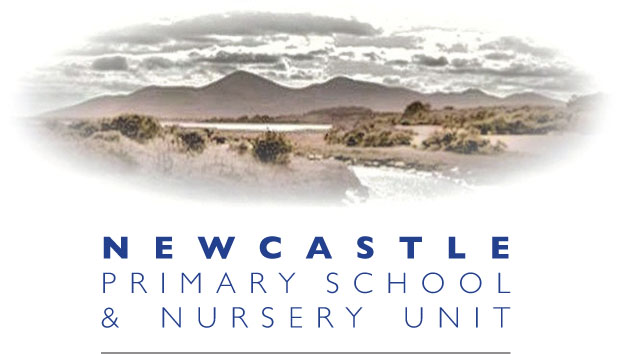 November News 2016Thursday 10th November – both Nursery classes to Tollymore Forest.  P4/5 Shared Education lesson with St Joseph’s PS at NPS.Friday 11th November - Non-uniform day for “Newcastle Supports Syria”, a community wide campaign to raise awareness and funds for the Syrian Refugees.  £1.00 donation per pupil.Monday 14th November – Sustrans Assembly and class workshops.Tuesday 15th November – P5 workshop with Newcastle Fire and Rescue Officer at 9.30amThursday 17th November – P4/5 trip to Down Museum with St Joseph’s PS.  Leaving 9.30am and returning 2.30pm.  Packed lunch required.Friday 18th November - Ditch the Dark, Dr Bike and Children in Need.  Non uniform day!  Wear something bright so you are easily seen, bring your bike for a health check and wear something spotty for Children in Need!  See overleaf for more details.Guess the number of spots on Roberta's beautiful cake for a chance of winning it!  50p per guess for Children in Need!Friday 18th November – Nursery Parent/Teacher interviews, see Mrs Bradshaw for times.Thursday 24th November – Open Evening for all prospective new pupils and their families from 6.30pm to 8.00pm.Friday 25th November - P7 to Shimna Integrated College Open Day from 9.30am until 2pm.  A packed lunch, trainers and a pencil is required.Please visit www.newcastleps.com for weekly updates and additions.